1 вариантПрочитай задачу, начерти схему, запиши решение и ответ. Ласточка поймала в первый день 27 насекомых, во второй – на 8 насекомых меньше, чем в первый, а в третий – столько, сколько в первый и во второй дни вместе. Сколько насекомых поймала ласточка за три дня?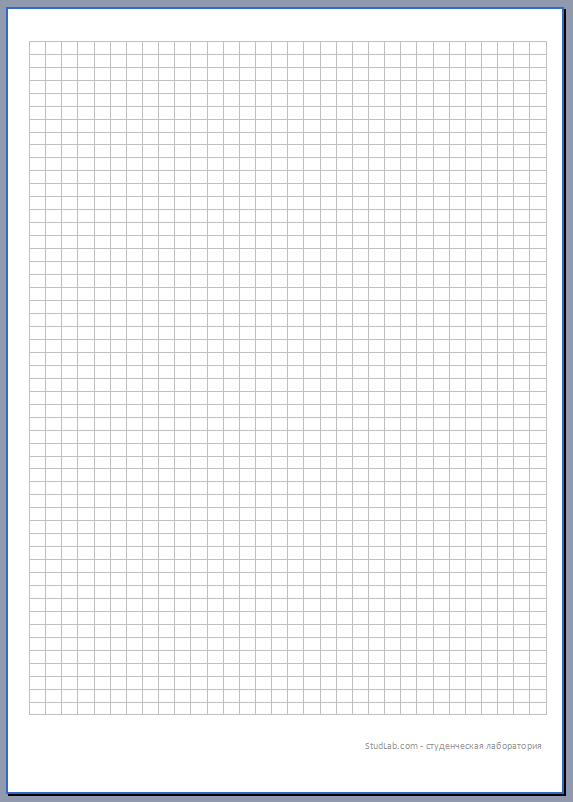 2 вариантПрочитай задачу, начерти схему, запиши решение и ответ. В поход отправились 28 девочек и 56 мальчиков. Из них 39 человек уже были в походе, а остальные пошли в первый раз. Сколько человек пошли в поход в первый раз?3 вариантПрочитай задачу, начерти схему, запиши решение и ответ. В трёх автобусах ехали 68 детей. В первом автобусе ехали 25 детей, а во втором автобусе – на 3 человека больше, чем в первом. Сколько человек ехали в третьем автобусе?1 вариантПрочитай задачу, начерти схему, запиши решение и ответ. Ласточка поймала в первый день 27 насекомых, во второй – на 8 насекомых меньше, чем в первый, а в третий – столько, сколько в первый и во второй дни вместе. Сколько насекомых поймала ласточка за три дня?2 вариантПрочитай задачу, начерти схему, запиши решение и ответ. В поход отправились 28 девочек и 56 мальчиков. Из них 39 человек уже были в походе, а остальные пошли в первый раз. Сколько человек пошли в поход в первый раз?3 вариантПрочитай задачу, начерти схему, запиши решение и ответ. В трёх автобусах ехали 68 детей. В первом автобусе ехали 25 детей, а во втором автобусе – на 3 человека больше, чем в первом. Сколько человек ехали в третьем автобусе?4 вариантПрочитай задачу, начерти схему, запиши решение и ответ. В двух корзинах 50 кг яблок. В одной из них 32 кг. На сколько килограммов яблок во второй корзине меньше, чем в первой?5 вариантПрочитай задачу, начерти схему, запиши решение и ответ. В ателье приняли на заказ 37 юбок, а платьев – на 2 меньше, чем юбок. Сколько всего платьев и юбок приняли на заказ?6 вариантПрочитай задачу, начерти схему, запиши решение и ответ. В магазине продали за час 29 кукол, что на 2 меньше, чем медведей. Сколько всего кукол и медведей продали за час?4 вариантПрочитай задачу, начерти схему, запиши решение и ответ. В двух корзинах 50 кг яблок. В одной из них 32 кг. На сколько килограммов яблок во второй корзине меньше, чем в первой?5 вариантПрочитай задачу, начерти схему, запиши решение и ответ. В ателье приняли на заказ 37 юбок, а платьев – на 2 меньше, чем юбок. Сколько всего платьев и юбок приняли на заказ?6 вариант Прочитай задачу, начерти схему, запиши решение и ответ. В магазине продали за час 29 кукол, что на 2 меньше, чем медведей. Сколько всего кукол и медведей продали за час?7 вариантПрочитай задачу, начерти схему, запиши решение и ответ. Володя и папа копали на даче картошку три дня. В первый день они накопали 12 вёдер, во второй – 13 вёдер, а в третий день – столько, сколько в первый и во второй день вместе. Сколько вёдер картошки накопали Володя и папа за три дня?8 вариантПрочитай задачу, начерти схему, запиши решение и ответ. Саша и Гена помогали в саду собирать яблоки. Саша собрал 28 кг яблок, а Гена – на 15 кг больше. Сколько килограммов яблок собрали Саша и Гена вместе?9 вариантПрочитай задачу, начерти схему, запиши решение и ответ. Для ремонта квартиры купили 16 рулонов обоев. На первую комнату пошло 5 рулонов, а на вторую – на 4 рулона больше, чем на первую. Сколько рулонов обоев осталось?7 вариантПрочитай задачу, начерти схему, запиши решение и ответ. Володя и папа копали на даче картошку три дня. В первый день они накопали 12 вёдер, во второй – 13 вёдер, а в третий день – столько, сколько в первый и во второй день вместе. Сколько вёдер картошки накопали Володя и папа за три дня?8 вариантПрочитай задачу, начерти схему, запиши решение и ответ. Саша и Гена помогали в саду собирать яблоки. Саша собрал 28 кг яблок, а Гена – на 15 кг больше. Сколько килограммов яблок собрали Саша и Гена вместе?9 вариантПрочитай задачу, начерти схему, запиши решение и ответ. Для ремонта квартиры купили 16 рулонов обоев. На первую комнату пошло 5 рулонов, а на вторую – на 4 рулона больше, чем на первую. Сколько рулонов обоев осталось?